L’aire d’une figure ou la surface : Lis bien la leçon suivante.                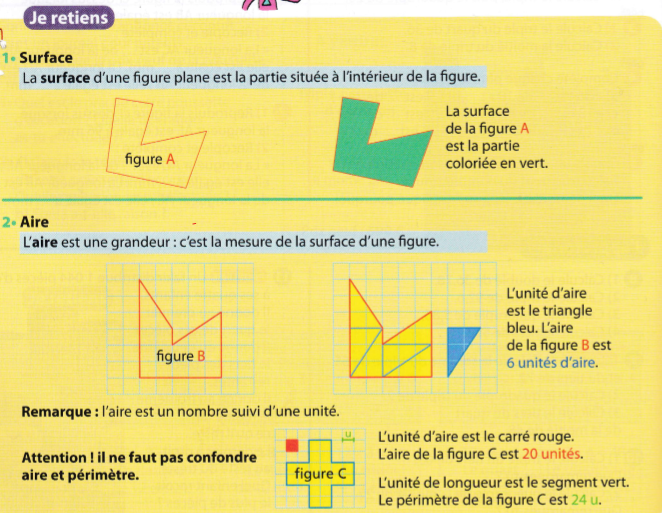 Pour calculer l’aire d’une figure, il faut définir l’unité d’aire : un carreau, un triangle … et paver la figure pour compter le nombre d’unités   contenues. Si on prend le carré vert comme unité                        si on prend le triangle orange comme unité                                       Aire de A = 19 unités                                                        Aire de B = 5 unités 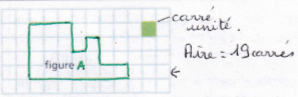 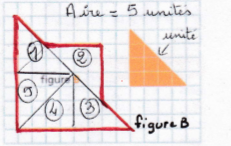 *A toi de calculer les aires dans « J’applique »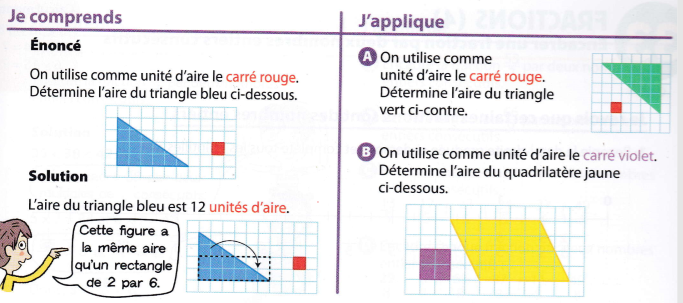 *Continue avec les exercices suivants : figures A et B *** A, B, C.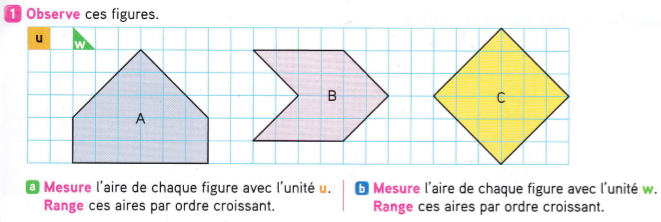 ***A vous de résoudre ce problème en justifiant la réponse.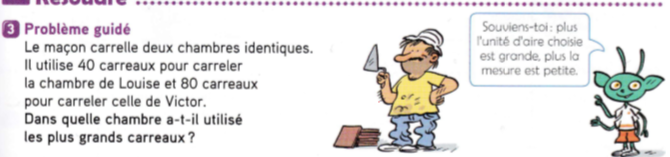 